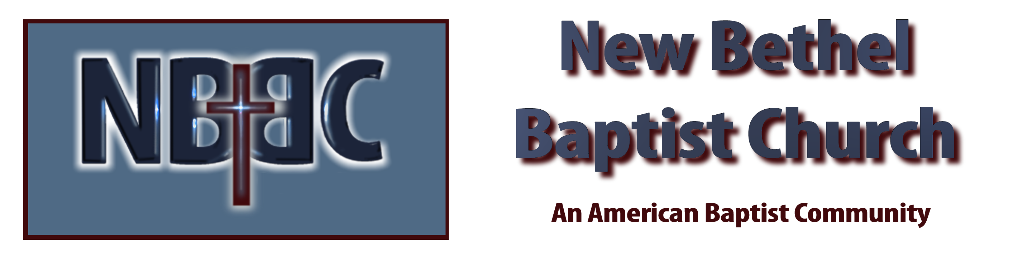 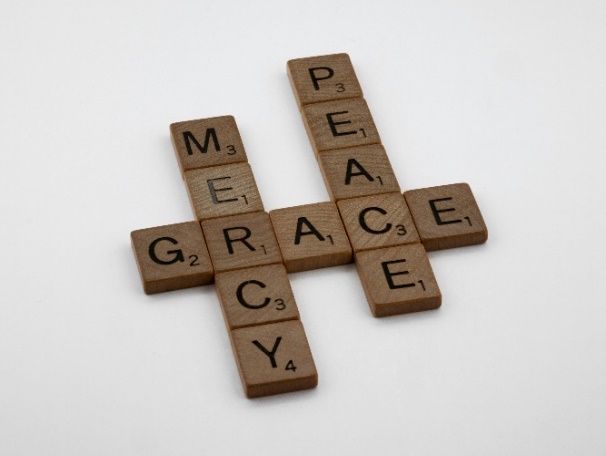 Sunday, April 7th, 2024Welcome & Announcements						                 Phil Morgan.Greeting of the FellowshipPrelude				     						                      Jaci Greig*Gathering Hymn  	            O For a Thousand Tongues to Sing  	                      #21*Call to Worship 							           	                       Phil Morgan	One: A New World Awaits	Many: Through an open door.	One: Welcome into the house of God.	Many: Discover renewal and new life.	One: Find hope and blessing.	Many: Taste joy and forgiveness. 	One: A new world awaits.	Many: Sing praise to God who beckons us to dwell in the new community of the redeemed.Invocation & Lord’s Prayer   (We use “sins”)			       	         	        Phil MorganHymn		  		God of Grace and God of Glory				#435Scripture Reading 		           Psalm 133     			                 Phil Morgan	One: Hear what God is saying to the people	Many: Thanks be to God!Worship Prayer				   		 			    Pastor Dianna Cline	Prayer Song			Cares Chorus	Prayer (During the prayer you will have the opportunity to call out concerns and praises)*Hymn	                           Grace Greater Than Our Sin				         #344Scripture Reflection	 		  Acts 4:32-35 	  	    	    Pastor Dianna Cline“Grace”*Hymn of Response	      		Amazing Grace						#343Invitation to Respond								        	      Phil MorganOffertory			  						         		 Jaci Greig *Doxology						       					   *Prayer	                                                  			         	       Phil MorganWe Gather at the Table*Communion Hymn	       Let Us Break Bread Together			 	          #460Communion		           					         	    Pastor Dianna Clineand Deacons*Benediction Hymn	                           Blest Be the Tie			                    #426Benediction 		           					         	    Pastor Dianna ClinePostlude   										                      Jaci Greig*******************************************CONTACT INFORMATIONNew Bethel Baptist Church      Website: www.newbethelbapt.org                              8936 Southeastern Avenue       E-mail: newbethelbapt@att.net                     		  	   Indianapolis, IN 46239                 Wi-fi password: NBBC8624381                        317-862-4381 